广 深 铁 路 股 份 有 限 公 司广 深 铁 路 股 份 有 限 公 司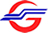 采购审前公示采购审前公示2017年10月11日2017年10月11日采购项目名称江村站停车顶、减速顶改造招标公告编号深铁物招2017字93号拟采用的采购方式谈判性采购改变招标方式原因经发布二次招标公告后，合资格报名单位不足三家招标公告发布网站中国采购与招标网（http://www.chinabidding.com.cn)     广深铁路股份有限公司（http://www.gsrc.com)               广深铁路股份有限公司办公网      招标公告发布时间第一次：2017年9月19日                                             第二次：2017年9月27日公示时间2017年10月11日到2017年10月13日公示部门电话及传真电话0755-61383293，传真0755-61382451